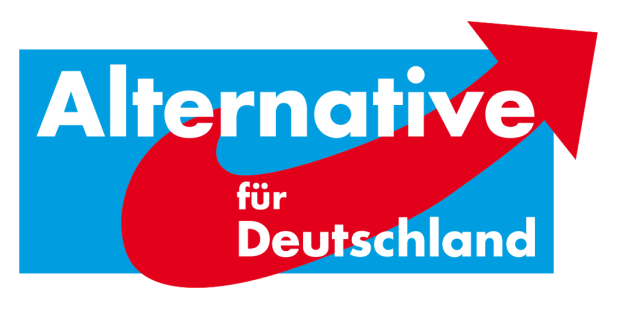 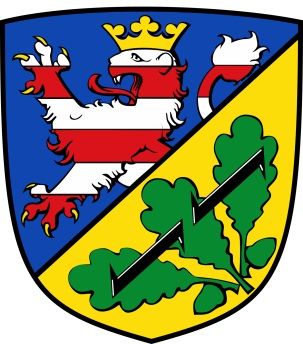 AfD-Fraktion Bad Karlshafen•Friedrich-Ebert-Str. 14•34385 Bad KarlshafenStadt Bad KarlshafenHafenplatz 834385 Bad Karlshafenz. Hd. Herrn Stadtverordnetenvorsteher18-4 / 20. Antrag der AfD-Fraktion Bad Karlshafen – Einrichtung einer Rubrik im Amtsblatt: „Bürger für Bürger“ zur Behandlung in der Stadtverordnetenversammlung am 30.01.2018Sehr geehrte Damen und Herren,die AfD stellt folgenden Antrag: Beschlussvorschlag: Die Stadtverordnetenversammlung beschließt: „Die Stadtverwaltung wird aufgefordert, in den amtlichen Bekanntmachungen (Amtsblatt) eine Rubrik einzurichten mit dem Namen: „Bürger für Bürger“. Sie dient ehrenamtlichen Institutionen wie z.B. den Vereinen der Stadt Bad Karlshafen zur Präsentation, ausgeschlossen sind politische Parteien sowie Fraktionen.“ Begründung:Die ehrenamtlichen Tätigkeiten in unserer Stadt müssen gewürdigt werden. Allen Ehrenamtlichen ist die Möglichkeit zu schaffen, für sich und ihre Arbeit zu werben sowie ihre Ergebnisse zu präsentieren.  Weitere Begründungen erfolgen mündlich. Mit alternativen Grüßen Florian Kohlweg Stellvertretender Landessprecher Vorstands- und Fraktionsvorsitzender Stellvertretender StadtverordnetenvorsteherAlternative für Deutschland Hessen & Landkreis Kassel